Sunce :n :a :b :m :kNapiši program SUNCE :n :a :b :m :k koji će crtati mnogokut s :n stranica duljine :a iz čijih vrhova izlaze zrake. Jedna zraka se crta kao linija duljine :b koju je potrebno razlomiti na :m jednakih dijelova koji su međusobno pod kutom :k - s time da se svaki idući prijelom radi na suprotnu stranu od prethodnoga. Prvi dio zrake (onaj najbliži vrhu) dijeli unutarnji kut mnogokuta na dva jednaka dijela. Na svakom neparnom vrhu mnogokuta, prelamanje zraka započinje prema lijevo, dok na svakom parnom vrhu prelamanje započinje prema desno. Prvimvrhom se smatra pozicija kornjače prije poziva programa. Pozicija i orijentacija lika na ekranu nije bitna.Proučite primjere: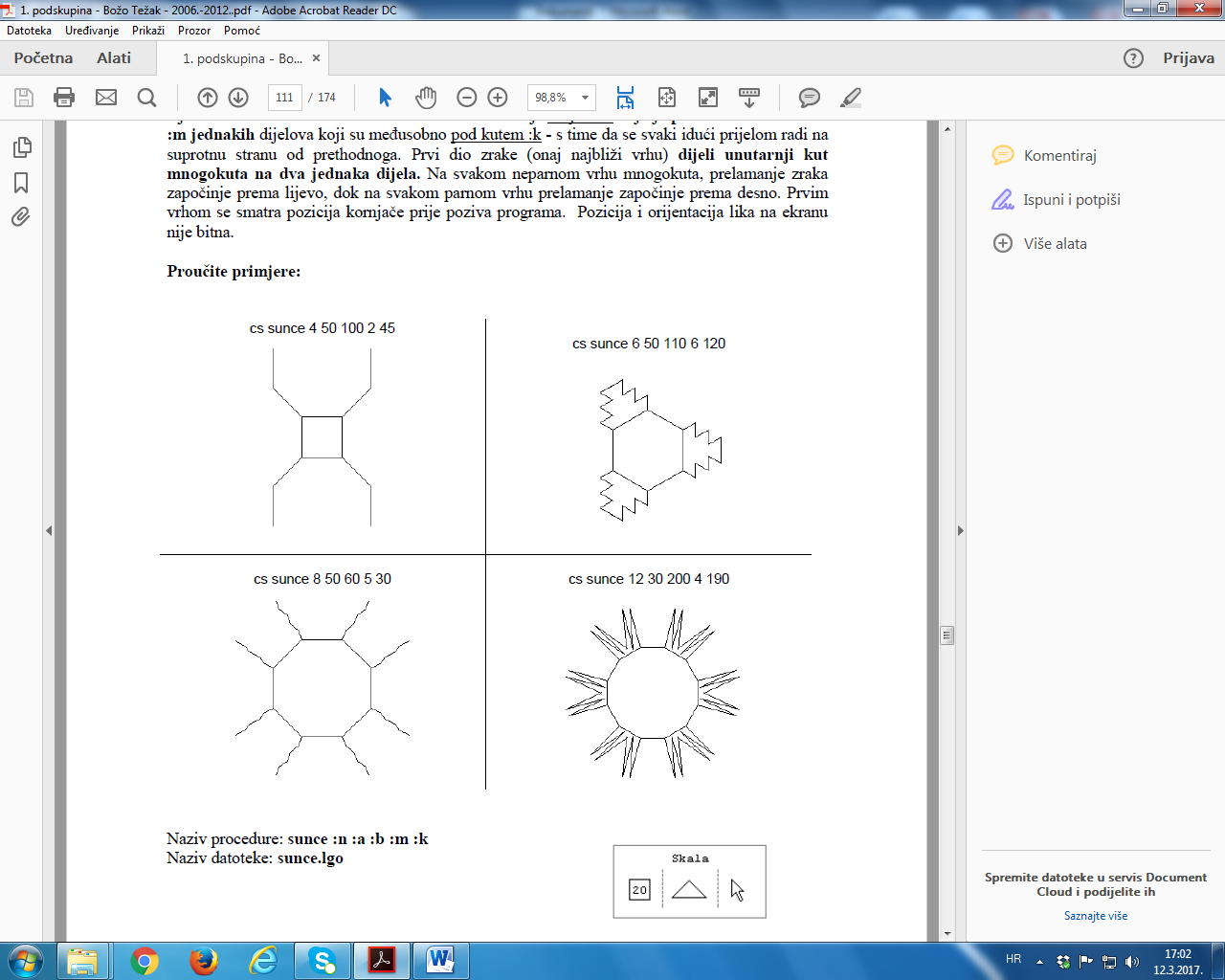 